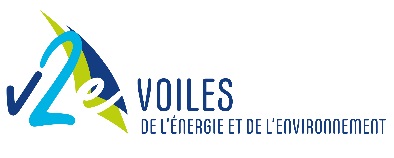 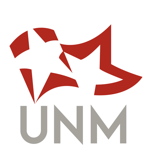 Les Voiles de l’Energie et de l’EnvironnementEco-Régates® du 27 mai 2023Liste des participantsNom du bateau :  ……………………….…………………………………………………………………………………………………………………………………………………………………………………………………Numéro de voiles : ……………………...……………………………………………………………………………………………………………………………………………………………..…………………………………Nom de la société ou de l’organisme : ………………………………………………………………………………………………………………………………………………………………………..………………Skipper :Nom : ………………………………………………………………………………………………….…………………….	Prénom ………………….…………………….………..……………………………………….Date de naissance : ……………………………………………………	N° de licence FFV :  ……………..…………………………………………………………………………………………………………………E-Mail : ……………………………………………………………………………………………………………………………………………………………..  Portable ……………….…………………………………………………………Adhérent sympathisant à l’association V2E : ……………………Équipiers :Eco-référent : Nom…………………………………………………………………………..………………………………………….. Prénom…………………………………………………………………Document à retourner dûment complété avant le 13 mai 2023 par e mail à secretariat@unm1882.fr et brune.dalle@lacatholille.frContact : Brune DALLE –   07 85 90 13 91NomPrénomDate de naissanceN° de licenceAdresse e mailNuméro de téléphoneAdhérent sympathisant de l’assoc. V2E